Муниципальное общеобразовательное учреждение Коткишевская основная общеобразовательная школа муниципального района г. Нея и Нейский район Костромской области.Дневник экологической акции«Каждой пичужке – своя кормушка»( методическая разработка).Подготовила и провела : Смирнова Марина Вадимовна учитель начальных классов  первой квалификационной категории.Цели: организовать и провести работу среди учащихся по подготовке и оказанию помощи птицам в зимнее время.Задачи: приурочить акцию ко Дню зимующих птиц России, изучить зимующих птиц своего края, организовать подкормку птиц, привить учащимся практические навыки и умения по изготовлению кормушек для птиц, воспитывать у учащихся чувство сознательного отношения к родной природе.Содержание дневника.1. Экологическая тревога.2. Экологическая задача.3. Экологическое меню.4. Экологические знаки.5. Экологическая презентация.6. Экологический конкурс.7. Экологическая тропа.8. Экологическая газета.9. Экологический патруль.Ведение дневника.1.Экологическая тревога.2 декабря. Создала ситуацию заинтересованности.-Дорогие ребята! Наступила  зима. Навела она строгий порядок  в лесах и на полях . Все у нее прибрано ,подметено, сверкает белизной .Раздала она деревьям теплые шубы, укрыла поля белым теплым  одеялом .Предлагаю вам выучить стихи о зиме и провести конкурс чтецов.6 декабря. Конкурс чтецов.-Ребята! Вы много выучили стихов о зиме, о красоте зимней природы. Приятно, что вы знаете название произведения, его автора. А  вот эти ребята пришли на конкурс с необычными  зимними стихами. Знаете почему? Потому что все стихи имеют общее название  «Помогите!» А авторы стихов спрятались в отгадках загадок. Хотите узнать авторов?Скачет, скачет пташка  - серая рубашкаОткликайся, не робейЭта птица… (воробей)На ветвях, украшенных Снежной бахромой,Яблоки румяныеВыросли зимойЗа окошко посмотриПрилетели…(снегири)Кто летает, кто стрекочет-Рассказать нам повесть хочет? (сорока )В черном бархатном беретеВ желтом с зеленью жилетеУгадайте, что за птицаЗвонко тенькает …(синица)Как лиса среди зверейЭта птица всех хитрейХодит важно по заборуА зовут ее…(ворона)Дружной стайкой летаютГули - гули запеваютКто же в стайке той дружок?Сизокрылый… ( голубок).Кто присел на толстый сукИ стучит: тук-тук; тук-тук (дятел)Северные гостиКлюют рябины гроздьяТак нарядны и яркиНа головках - хохолкиПоют, выводят трелиПевуньи … (свиристели).-Авторов назвали,Но хочу узнать,Почему на конкурс решили их позвать?(Группа детей читают стихи)Е. Благинина «Морозы»З. Александрова «Новая столовая»А. Яшин «Покормите птиц»Н. Галиновская «Письмо на снегу»1место-Иосифова Вероника2 место-Крылова Валерия3 место-Баранов Егор-В каких стихах авторы прямо призывают помочь зимующим птицам?-Ребята! В 2002 году Союз охраны птиц России предложил проводить ежегодную  Всероссийскую эколого-культурную акцию «Покормите птиц!», а день 15 января  решено было отмечать как  День зимующих птиц России.-Каких птиц вам приходится чаще видеть зимой?С наступлением зимы птицы держатся ближе к жилью человека .Как вы думаете, почему? В холодные дни птицы ищут себе корм в течение всего дня. Зимой птицам не так страшен холод ,как голод.- Объявляю экологическую тревогу «Птицам нечего есть!». Подумайте, как мы с вами можем помочь птицам перезимовать, посоветуйтесь с родителями.2.Экологическая задача.9декабря. - Какие способы решения экологической задачи вы нашли?Составили  алгоритм решения задачи:1.Сделать плакаты «Подкормите птиц зимой» (разделились на группы, распределили роли : составители макетов плакатов, литераторы, художники).2. Изготовить  кормушки разных видов (с помощью родителей).3.Используя дополнительную литературу, информацию в Интернете, собственные наблюдения и опыт,  составить  меню для птичьих столовых, изучить  жизнь и повадки птиц, зимующих в нашем городе.4.Развесить плакаты-призывы и кормушки .5.Написать отзыв о проделанной работе.3 .Экологическое меню.13декабря.Ребята как настоящие работники столовой выяснили, чем можно попотчевать птичек.Семечки подсолнуха, зерна конопли, репейника, обрезки мяса, сыра, несоленые жир  и сало, творог, маргарин –для синиц. 	Арбузные и дынные семечки-для дятлов, синиц.Овес, подсолнечник, но не жареный-для воробьев , синиц. Сушеная рябина и боярышник, семена клена и ясеня - для снегирей, свиристелей.Шишки, желуди, орехи-для дятлов , клестов, соек.Пищевые отходы-для ворон, галок ,сорок.Любят птицы и семена трав сорняков, культурных растений, свежие ягоды и сухофрукты - маленькими кусочками, натертое яйцо, сваренное вкрутую.4.Экологические знаки.16 декабря. Работая в группах, создали и оформили плакаты-призывы «Подкормите птиц зимой». Художники  рисовали птиц , литераторы составляли тексты и их писали. Некоторые принесли картинки птиц и их наклеили. Плакаты получились яркие, красочные. Ребята остались довольны проделанной работой.18 декабря. Для привлечения к акции первоклассников на уроке технологии изготовилиновогодние игрушки-подвески с призывом помочь птицам зимой и подарили их детям.5.Экологическая презентация.19 декабря. Посмотрели фильм - презентацию о видах кормушек, об изготовлении птичьих домиков.20 декабря. Провели презентацию плакатов-призывов «Подкормите птиц зимой» в первых классах. Загадали детям загадки о птицах, рассказали стихи, провели игру «Кто прилетал к кормушке?»Посоветовали первоклассникам тоже помочь птичкам.6.Экологический конкурс «Птичьи домики».23 декабря. Используя дополнительную литературу, изучив информацию в Интернете ребята в  с привлечением родителей смастерили разнообразные кормушки.1место-Федоров Федор2место-Кирилов Никита3место-Наумов ЕгорПервоклассники тоже присоединились к нашей акции и вместе с родителями изготовили кормушки для птиц.7. Экологическая тропа.24 декабря. Сегодня мы с ребятами обсудили в каких местах  развесим плакаты-призывы и кормушки. Разработали маршрут экологической тропы и зарисовали его. 26 января. В этот день наш класс отправился по экологической тропе. Третьеклассники  развесили плакаты-призывы, свои кормушки, и кормушки сделанные первоклассниками  около школы, детского сада «Колокольчик», художественной школы, Дома детского творчества, на досках объявлений. Сразу же насыпали корм в кормушки. Птицы  стали слетаться, а мы шли дальше, чтобы их не спугнуть. 8. Экологическая газета.13 января. В зимние каникулы ребята активно подкармливали птиц, наблюдали за ними. В результате они написали такие отзывы  о проведенной нами акции:Сереброва Ксения нарисовала рисунок и сочинила стихотворение.                                  Снегирь.В морозный солнечный денекСлучилось небывалое.К нам на кормушку прилетелСнегирь! И главное…Он не боялся, не взлетал,А ждал от нас внимания,Хотел, как будто рассказатьНам что-то очень важное.Мы взяли крошек и зерна,Насыпали в кормушке,А наш снегирь сидел, молчал,Не думал о ловушке.Сверкая бусинками глаз,Он зачирикал громко:«Я расскажу вам здесь, сейчас,Как добирался долго.Да, я – Снегирь! Я  птица гордая.Люблю морозы, холода,Но я еще и мудраяИ знаю, где искать тепла.Мы все живые существаИ жизнь мы очень любим.Живите, люди, для добраИ помогайте многим.Пусть будет крошка, горсть пшена,Пусть семечек ладошка.Ведь не страшны нам холода,Боимся больше голода!Кормушки сделай и повесьВ саду, в лесу, где-либо. И птицы сразу прилетятСказать тебе: «Спасибо!».Рассказ закончил и взлетел.Снегирь красавец улетел.Смогли мы главное понять,Что птицам надо помогать!Иосифова Вероника написала: «Мы нашли яркие картинки с зимующими птицами. На уроке русского языка работали в группах над проектом  «Подкормите птиц зимой». Я была оформителем плаката. Мы написали фломастерами призыв и стихотворение. Наклеили картинки с птицами. Работали дружно, прислушивались друг к другу. Потом мы посмотрели, какие плакаты получились у других групп. Показали свои работы первоклассникам и рассказали, как можно помочь птичкам. Через несколько дней мы развесили плакаты и кормушки около школы, детского садика, художественной школы. Около своего дома мы с мамой тоже  повесили кормушку. Я каждый день насыпаю туда корм». Молева Катя: « Мне понравилось, как  мы с ребятами и  Мариной Вадимовной ходили по городу и развешивали кормушки. Мы насыпали пшено, крошки хлеба. Я думаю, что мы сделали доброе дело. Птицы смогут пережить зиму».18 января. Нашу акцию заметили в городе.  В районной газете «Нейские вести» опубликовали заметку «Помогите птицам». Фото выполнено мной. Ура! Мы действительно смогли помочь птицам пережить эту зиму. http://neya.smi44.ru/5-18-yanvarya-2014-goda/2014/01/20/pomogite-pticam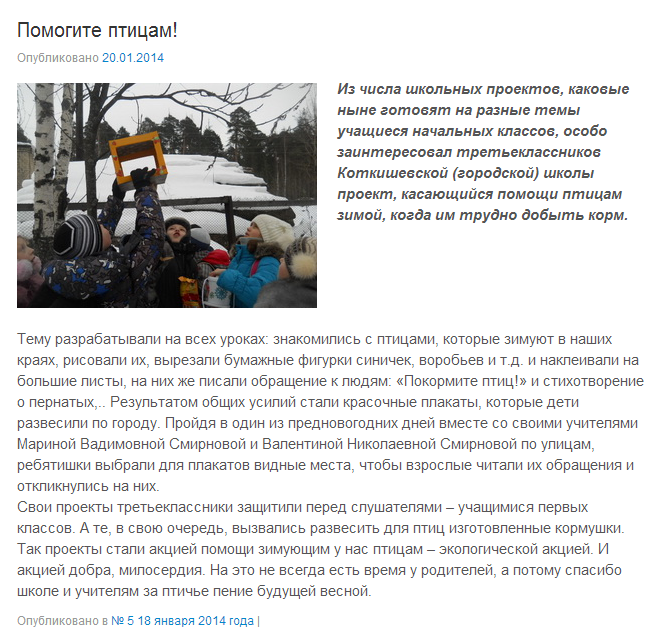 9.Экологический патруль.С тех пор ребята регулярно подкармливают птичек: по дороге в школу и из школы, во время прогулок в ГПД  и экскурсий,  при посещении  детской художественной школы и кружков Дома детского творчества .Иногда приходится снимать кормушки и очищать их от налипшего снега. Вывод: В зимний день среди ветвей               Стол накройте для гостей!Все, кто по- настоящему любит птиц, родную природу призываем участвовать в этой акции.